Б О Й О Р О Ҡ                                            РАСПОРЯЖЕНИЕ«19» декабрь  2022 й.	                       № 37                     «19»  декабря  2022 г.О применении дисциплинарного взысканияПо итогам проверки исполнения жилищного законодательства в администрации сельского поселения Зириклинский сельсовет муниципального района Шаранский район Республики Башкортостан, проведённой прокуратурой Шаранского района Республики Башкортостан, за ненадлежащее исполнение своих должностных обязанностей, руководствуясь статьями 192, 193 Трудового кодекса Российской Федерации:1. Применить дисциплинарное взыскание в виде замечания к Габдрахимовой Зиле Миниахметовной – управляющему делами администрации сельского поселения Зириклинский сельсовет муниципального района Шаранский район Республики Башкортостан. 2. Контроль за исполнением настоящего распоряжения оставляю за собой.Основание: Представление прокуратуры Шаранского района РБ          № 7-3-2022/Прдп609-22-20800069 от 14.12.2022 года.Глава сельского поселения                                              Р.С.ИгдеевБАШКОРТОСТАН РЕСПУБЛИКАҺЫШАРАН РАЙОНЫМУНИЦИПАЛЬ РАЙОНЫНЫҢЕРЕКЛЕ АУЫЛ СОВЕТЫАУЫЛ БИЛӘМӘҺЕ ХАКИМИӘТЕ БАШЛЫГЫ452641, Шаран районы, Ерекле ауылы, Дуслык урамы, 2Тел.(34769) 2-54-46, факс (34769) 2-54-45E-mail:zirikss@yandex.ru, http://zirikly.sharan-sovet.ruИНН 0251000711, ОГРН 1020200612948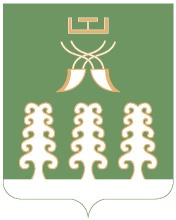                      ГЛАВА СЕЛЬСКОГО ПОСЕЛЕНИЯ ЗИРИКЛИНСКИЙ СЕЛЬСОВЕТМУНИЦИПАЛЬНОГО РАЙОНАШАРАНСКИЙ РАЙОН РЕСПУБЛИКИ БАШКОРТОСТАН      452641, Шаранский район, с.Зириклы, ул.Дружбы, 2Тел.(34769) 2-54-46, факс (34769) 2-54-45E-mail:zirikss@yandex.ru, http://zirikly.sharan-sovet.ruИНН 0251000711, ОГРН 1020200612948